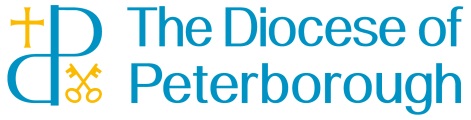 ……………………Church……………………..Passenger consent to be transported in private cars on behalf of the PCC1 Your details:Name of passenger: …………………………………………………………………………….Date of birth, if under 18 years: ………………………………………………………………Name of parent/carer, if under 18 years: ……………………………………………………Name of adult carer, if applicable: ……………………………………………………………Address: …………………………………………………………………………………….........…………………………………………………………………………………………………......Phone No: ……………………………….. Email: ………………………………………….......2 The activityDate(s) of events: ………………………………………………………………………….........Venue: ……………………………………………………………………………………….........Transport provided: private vehicle / minibus / other (please specify) ………………....Name of driver (if known): …………………………………………………………………….3 Your consentI consent to being transported on behalf of ……………………..……… Church, according to the arrangements specified above.Signed (passenger): ……………………………………………..…… Date …………………For passengers under 18 years, and vulnerable adults with carers:I consent to ……………………………………………(child) being transported on behalf of…………………………………… Church, according to the arrangements specified above.Signed (parent or carer): ……………………………………………… Date …………………November 2012